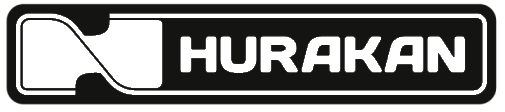 ПАСПОРТАППАРАТ ТЕРМОУПАКОВОЧНЫЙ МОДЕЛЬ HKN-CNW460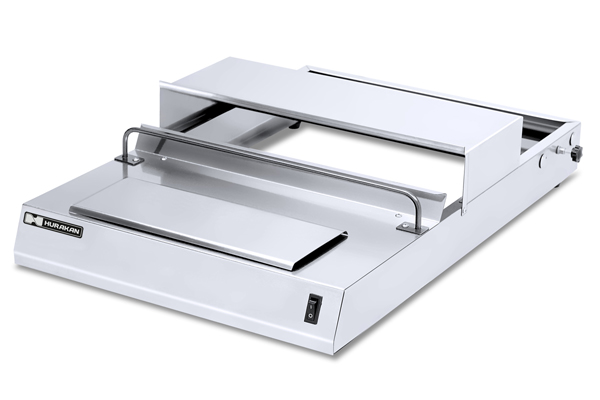 Вы приобрели профессиональное оборудование. Прежде чем Вы приступите к работе с ним, обязательно ознакомьтесь с настоящим Паспортом и сохраняйте его в течение всего срока эксплуатации.! Данное оборудование предназначено для использования на предприятиях общественного питанияЭКСПЛУАТАЦИЯ1. Перед началом работы поместите рулон с пленкой на ролики. 2. Отмотайте рулон и протяните пленку под направляющей планкой.3. Нажмите на клавишу, включающую горячий стол: температура горячего стола значительно повысится.4. Положите   продукт,   предназначенный для упаковки, на рабочий стол. Затем   оберните   продукт   пленкой.5. Приподнимите сверток, положите пленку на нож и аккуратно ее отрежьте.7. Проконтролируйте, чтобы низ вашего лотка (или  то что служит базой   упаковки)   был   покрыт пленкой;   затем   положите   это   на горячий   стол   и   осторожно прижмите.8. Теперь Ваш продукт упакован!МЕРЫ ПРЕДОСТОРОЖНОСТИУстановка: поверхность,   на   которой   устанавливается   упаковщик,   должна   быть   сухой, гладкой, и не скользкой.  упаковщик необходимо заземлить.При ксплуатации:упаковщик можно использовать только с поливинилхлоридной и полиэтиленовой пленкой, пригодной для пищевых продуктов.во избежание нанесения ожогов, не дотрагивайтесь до разогретых частей упаковщика, пока они не остыли. не переносите машину до тех пор, пока она не остынет.При хранении:не погружайте упаковщик в воду.не начинайте чистить упаковщик, пока он не остыл.не используйте токсичные или легко воспламеняющиеся продукты.чистите   горячий   стол,   используя   мягкую   кисточку   или   сухую   чистую тряпочку.храните упаковщик в недоступном для детей месте.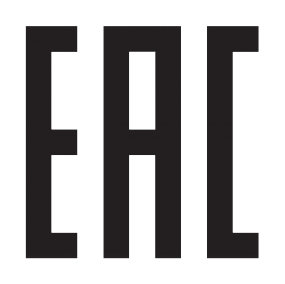 